.Intro:  16 counts from music - No Tags – No RestartsR rock back w/ L hitch,   recover L,    chasse right,    point L side,  pivot ¼   triple fwdR rock fwd,   recover,   triple ¾ turn right,    L side rock,   recover,   behind-side-forward ¼ turnLock steps with scuffs,   Jazz boxR kick-ball-change,   walk R, L, R,   swivel heels,   Elvis kneesThe Honky Tonk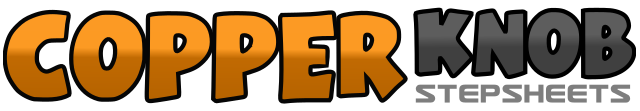 .......Count:32Wall:4Level:Beginner / Improver.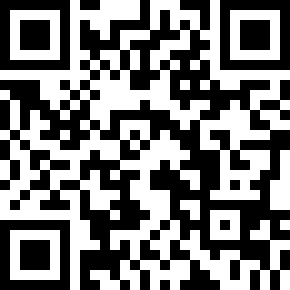 Choreographer:Shelia Montgomery (USA) - March 2019Shelia Montgomery (USA) - March 2019Shelia Montgomery (USA) - March 2019Shelia Montgomery (USA) - March 2019Shelia Montgomery (USA) - March 2019.Music:Down to the Honkytonk - Jake OwenDown to the Honkytonk - Jake OwenDown to the Honkytonk - Jake OwenDown to the Honkytonk - Jake OwenDown to the Honkytonk - Jake Owen........1,2  3&4R rock back hitching L,  recover onto L,  triple to right side (R,L,R)5,6  7&8Point L toe to left side,  pivot ¼ left turn taking no weight on L,  Triple forward L,R,L1,2  3&4Rock forward on R,   recover onto  L,  triple ¾ turn to the right (R,L,R)5,6  7&8Rock to the left side on L,  recover onto R,  step L behind R,  turn ¼ right stepping on R,  step forward on L1&2&3&4&Step frwd on R,  step L behind R,  step frwd R,  scuff L & step fwrd,  step R behind L,  step L frwd,  scuff R5,6,7,8Step R over L,  step L back,  step R to right side,  step L next to R1&2  3,4,5Kick R – step on ball of R - recover weight to L,   walk R, L, R next to L  (Can do a full turn here)&6,  7,8With feet together swivel heels right then back to center,  bend L knee inward toward R popping  R hip out, bend R knee inward toward L popping L hip out (Elvis style)